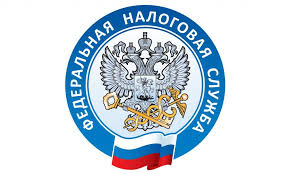                       НАЛОГОВАЯ СЛУЖБА                           ИНФОРМИРУЕТЧего ждать «самозанятым» в 2021 году  Меры поддержки для «самозанятых»  постоянно расширяются. Не все меры уже работают, некоторые только планируются, расскажем о некоторых из них.  Скоро появится возможность оформлять кредиты на своё дело через «Госуслуги». По распоряжению премьер-министра, такая возможность должна появиться уже до конца 2021 года. Вообще, льготные кредиты «самозанятые» могут получить уже сейчас, для этого нужно обратиться в Корпорацию МСП, будет просто новый способ как эти кредиты получить.    Самозанятых официально подключат к Системе быстрых платежей. С целью приема платежей по QR-кодам, сейчас это доступно только юрлицам и ИП. Удобный и современный способ, которым всё чаще начинают пользоваться покупатели. В Банке России считают, что при использовании такого способа у банков и контролирующих органов не будет никаких претензий к доходам «самозанятых» и уплате налогов с них. Это запланировано на осень.    Поддержка отдельных отраслей.  Самозанятые, как и ИП, могут работать в разных направлениях и постепенно государство охватывает каждое их них. В частности, Ростуризм опубликовал законопроект, который внесёт в закон «об основах туристской деятельности» понятие гостевого дома и допустит «самозанятых» к размещению там гостей. Пока он ещё не принят, следите за законодательством, если работаете в этой сфере.   Наконец, бонус: как привлечь клиентов «самозанятым». Если вы предлагаете свои услуги компаниям – юридическим лицам, напомните им, что ООО и ИП на ОСНО, УСН или ЕСХН, получившие от «самозанятых» чеки, могут учесть эти выплаченные в качестве гонорара суммы в расходах. НДФЛ и взносы начислять на них не требуется. Это должно ещё больше расположить к себе ваших будущих заказчиков.     Пока не на все вопросы в этой сфере есть ответы, и всегда лучше всего обращаться к источнику, к закону о «самозанятых» – № 422-ФЗ от 27.11.2018.    Штрафы для самозанятых.   Они предусмотрены законом – для тех самозанятых, кто не формирует чеки. Отдать покупателю чек является обязанностью самозанятых, установленной законом. Чеки формируются прямо в приложении, их можно распечатывать или отправлять электронно. Если самозанятый этого не делает, то его могут оштрафовать на сумму в размере 20% от той, что должна быть указана в чеке. За повторность предусмотрен, штраф в размере 100%, минимум 5 тыс.